KATA PENGANTAR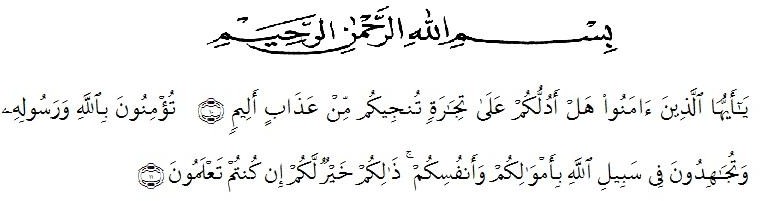 Artinya : “Hai orang-orang yang beriman, sukakah kamu aku tunjukkan suatu perniagaan yang dapat menyelamatkanmu dari azab yang pedih?(10). (yaitu) kamu beriman kepada Allah dan RasulNya dan berjihad di jalan Allah dengan harta dan jiwamu. Itulah yang lebih baik bagimu, jika kamu mengetahui”.(11) (As-Shaff Ayat 10-11)Puji dan syukur penulis ucapkan kepada Allah Swt, yang telah memberikan rahmat dan hidayah-Nya sehingga penulis masih diberikan kesehatan untuk dapat menyelesaikan Skripsi yang berjudul “Pengembangan Bahan Ajar Berbasis Problem Based Learning Pada Materi KPK dan FPB di Kelas V SD.” Sebagai syarat untuk meraih gelar Sarjana Pendidikan pada program Studi Pendidikan Guru Sekolah Dasar, Fakultas Keguruan dan Ilmu pendidikan, Universitas Muslim Nusantara Al-Washliyah.Dalam penyusunannya penulis mendapat banyak bimbingan, dari tahap awal sampai tahap akhir penulisan skripsi ini. Penulis banyak menerima bimbingan dan pengetahuan baik dari segi moral maupun materi dari berbagai pihak. Untuk itu segala rasa hormat dan terima kasih juga penulis berikan kepada:Bapak H. KRT. Hardi Mulyono K. Surbakti selaku rektor di Universitas Muslim Nusantara Al-Washliyah Medan.Bapak Dr. Samsul Bahri., M.Si, selaku Dekan Fakultas Keguruan dan Ilmu Pendidikan Universitas Muslim Nusantara Al-Washliyah Medan.iBapak Sujarwo, S.Pd., M. Pd, selaku ketua Program Studi Pendidikan Guru Sekolah Dasar.Dosen Pembimbing Bapak Drs. Hidayat, M. Ed. yang telah banyak meluangkan waktu dan perhatiannya untuk memberikan bimbingan dan arahan kepada penulis.Kepada Kedua Orang Tua Saya Bapak Muhammad Jimmi Purba dan Ibu saya Aswita Br Tarigan beserta kedua adik saya Abdi Purba dan Aisyah Br Purba terima kasih yang sebesar-besarnya untuk dukungan, doa, semangat, dan kasih sayang yang selalu diberikan sehingga penulis dapat menyelesaikan penulisan skripsi ini.Kepada teman-taman saya, Riska Aprillia, Uty, Nurul, Suci, Kisma, Supriyono dan Yuri selaku teman dekat selama perkuliahan penulis ucapkan terima kasih atas dukungan dan masukkan dalam menyelesaikan penulisan skripsi iniKepada Hazad Gunawan support system terbaik telah membantu dalam memberikan semangat kepada penulis.Akhir kata dengan segala kerendahan hati, penulis mengucapkan banyak terima kasih kepada semua pihak yang telah ikut berperan dalam penyelesaian skripsi ini. Semoga skripsi ini bermanfaat bagi semua yang membutuhkannya dan semoga Allah SWT merestui usaha penulis dan melimpahkan rahmat serta karunianya kepada kita semua. Aamiin.Medan,	Maret 2023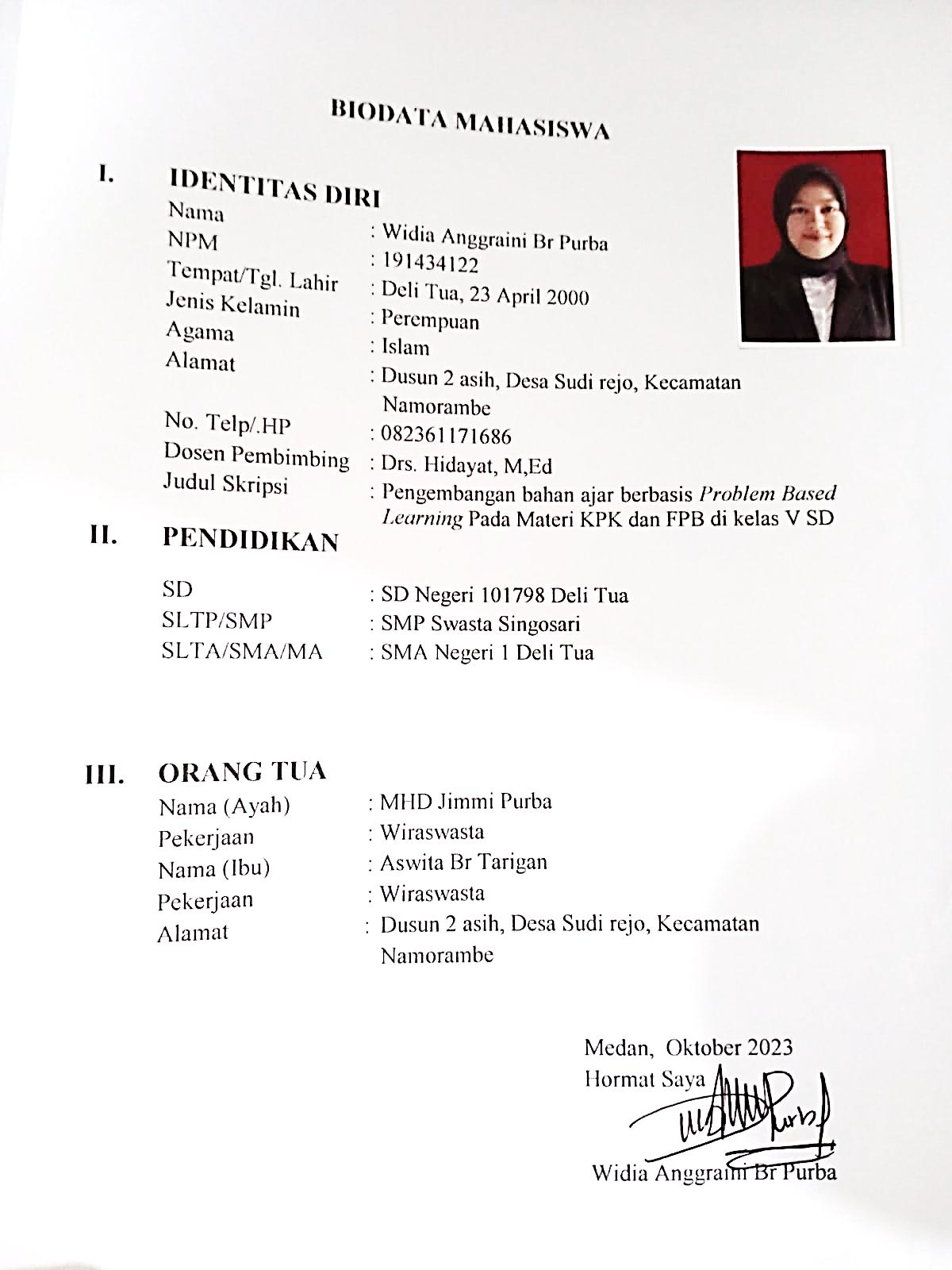 Widia Anggraini Br Purba 191434122